Vice-Chair
Bates, Patricia C.

Members
Allen, Benjamin
Archuleta, Bob
Becker, Josh
Cortese, Dave
Dahle, Brian
Dodd, Bill
McGuire, Mike
Melendez, Melissa A.
Min, Dave
Newman, Josh
Rubio, Susan
Skinner, Nancy
Umberg, Thomas J.
Wieckowski, Bob
Wilk, Scott
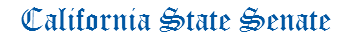 TRANSPORTATION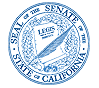 LENA GONZALEZ CHAIRChief Consultant
Randy Chinn

 Consultant
Melissa White

Consultant
Katie Bonin
Capitol, Room 405
(916) 651-4121
FAX: (916) 445-2209
AGENDATuesday, January 4, 2022 
10 a.m. -- Senate ChamberAGENDATuesday, January 4, 2022 
10 a.m. -- Senate ChamberAGENDATuesday, January 4, 2022 
10 a.m. -- Senate ChamberMEASURES HEARD IN FILE ORDER1.SB 307McGuireNorth Coast Railroad Authority: County of Humboldt: state moneys.